Результати навчання: ПР01. Аналізувати соціальні явища і процеси, використовуючи емпіричні дані та сучасні концепції і теорії соціологіїПР03. Розробляти і реалізовувати соціальні та міждисциплінарні проекти з урахуванням соціальних, економічних, правових, екологічних та інших аспектів суспільного життя.ПР04. Застосовувати наукові знання, соціологічні та статистичні методи, цифрові технології, спеціалізоване програмне забезпечення для розв’язування складних задач соціології та суміжних галузей знань.ПР05. Здійснювати пошук, аналізувати та оцінювати необхідну інформацію в науковій літературі, банках даних та інших джерелах.ПР09. Планувати і виконувати наукові дослідження у сфері соціології,  аналізувати результати, обґрунтовувати висновки. ПР11. Застосовувати наукові знання, соціологічні та статистичні методи, цифрові технології, спеціалізоване програмне забезпечення для розв’язування складних задач соціології та суміжних галузей знань.Теми що розглядаютьсяМОДУЛЬ 1. Роль Інтернету в управлінні комунікаціями у сучасному суспільствіТема 1: Мережа Інтернет як соціо-технологічний феноменІсторія виникнення та розвиток мережі та її концептуальна основа. Структура інтернет-середовища: організаційна, технічна, функціональна, соціальна, інформаційна, економічна та юридична компоненти. Сучасне визначення Інтернету. Особливості соціологічного підходу. Огляд мережевих сервісів: (електрона пошта, форум, чат, пошукові сервіси, файло-обмінники, списки розсилки, тобто). Географія та аудиторія Інтернету: Інет та Уанет. Проблема видалення національних сегментів мережі та підрахунки інтернет-відстані. Поняття «інтернет-аудиторії». Класифікаційні критерії її визначення. Тема 2: Інтернет у соціальному вимірі. Інтернет та комунікативний процесІнтернет-простір (ІП) як особливе соціальне, психологічне та культурне середовище. Соціальна система ІП: функції та дисфункції мережі Інтернет; мережеві норми та цінності; соціальні актори та взаємодії у Мережі. Вплив мережі на рівні особистості (за рахунок значного розширення її когнітивних і комунікативних можливостей): віртуальна ідентичність як продукт інтернет-комунікацій, комунікативна віртуальна ідентичність, презентаційні та ідентифікаційні практики у мережі Інтернет, кіберадикція). Вплив мережі на рівні суспільства (віртуальні співтовариства, використання мережі Інтернет у соціальних комунікаціях (політика, наука, освіта, економіка, релігія, ЗМІ)). Тема 3: Концептуальні парадигми розвитку мережі ІнтернетСистема гіпермедіа або веб-технології як основа існування сучасного Інтернету. Веб-сайт як структурна складова інтернет-середовища. Концептуальний розвиток мережі: Веб 1.0, Веб 2.0, Веб 3.0. Їх концептуальна структура, основні відмінності. Перспектива подальшого розвитку мережі. Комунікативна парадигма розвитку. Інтернет як комунікативний соціальний інститут у інформаційно-комунікативному суспільстві. Тема 4: Соціальні медіа та їх вплив на сучасні комунікативні процеси у глобальному суспільствіВиникнення соціальних медіа та їх вплив на сучасні соціальні комунікації. Блогінг. Мікроблогінг. Вікі-проекти. Соціальні мережі. Соціальні закладання. Сервіси Машапу та Бріколажу. Файлообмінники. Подкастинг та технології знімку з екрану монітора. Вплив соціальних медіа на соціальні комунікації в інформаційно-комунікативному суспільстві. Подальший розвиток технологій другого веба. Виникнення веб 3.0 та концептуально-соціологічні засади його функціювання. Приклади сайтів, розроблених в рамках концепції третього веба: їх аналіз. Тема 5: Новітні соціологічні дослідження Інтернету. Соціологія Інтернету як новий напрям у розвитку галузевих соціологій Емпіричні дослідження Мережі у соціології комунікацій. Дослідження інтернет-аудиторії. Спроба теоретичного осмислення феномену мережі Інтернет в соціології комунікацій. Соціологія Інтернету як новий міждисциплінарний напрям знань та новий вид галузевих соціологій. Кіберсоціологія. Виникнення Інтернет-студій як нового напряму розвитку гуманітарного знання. МОДУЛЬ 2. Використання інтернет-технологій у професійній кар’єрі майбутнього соціологаТема 6: Інтернет як інструмент проведення соціологічних дослідженьОпис та аналіз веб-ресурсів для соціологів. Сім найбільш поширених технологій проведення online - досліджень (Т. Філіпова): розсилка анкет по електронній пошті; розміщення текстових анкет в Групах месенджерів. Використання інтернет-форумів та месенджерів. Створення веб-сторінок для соціологічних досліджень. Організація та проведення веб-опитувань. Стандартне веб-опитування. Опитування, які само завантажуються. Переваги, додаткові можливості веб-опитувань: широта охоплення, досяжність, доступність, економічність, швидкість, анонімність і так далі. Недоліки і обмеження інтернет-опитувань. Пошук і відбір респондентів. Три різновиди вибірок для online - опитувань: необмежена (випадкова, неконтрольована), відібрана (відсіяна) та спеціально завербована (Дж. Уотт). Використання інтернет-панелей. Створення і принципи роботи Інтернет-панелі. Онлайн фокус-групи. Використання комп’ютерних програм із відкритих джерел для проведення автоматичного контент- та парсінг-аналізу (Semonitor, MAXDA, Polianalyst). Використання відео-технологій при проведенні веб-опитувань. Віртуальні навчальні середовища для соціологічних досліджень. Тема 7: Сайт у мережі Інтернет як базова складова соціо-комунікативного інтернет-просторуВеб-сайт як візуальний та мультимодальний соціокультурний феномен. Особливості дизайну сайту. Особливості електронного стилю листування. Netlingvo. Особливості розміщення графічної інформації на сайті. Практика тестування сайтів. Основні види аналізу сторінок сайту. Технічний аналіз сторінки; аналіз дизайну сторінки; перевірка релевантності сторінки; перевірка на спам; аналіз якості тексту і міри його оптимізації. Технічний аналіз сторінки: кросбраузерність сторінки (перевірка коректного відображення сторінки в основних браузерах); перевірка коректного відображення сторінки при різних розширеннях екрану монітора; аналіз початкового коду сторінки; аналіз посилань; розмір сторінки і швидкість її завантаження; перевірка битих посилань на сторінці, коректність оформлення редиректів. Основні засоби та індикатори юзабіліти сайту: Page Rank, Alexa Traffic Rank, CYT, SEO.Тема 8: Використання сервісів другого вебу у проведенні соціологічних дослідженьБлогінг та мікроблогінг у соціологічних дослідженнях. Соціальні сервіси та мережі. Подкастинг. Соціальні закладання та використання їх у професійній діяльності майбутнього соціолога. Файлообмінники для професійної діяльності на прикладі сервісів YouTube, Flicr, SlideShare, Scribd. Проблема довіри к інформації, отриманої за допомогою сервісів веб 2.0. Тема 9: Використання інтернет-технологій у наукових дослідженняхІнформаційні ресурси Всесвітньої Мережі. Основні типи електронних ресурсів. Спеціалізовані портали. Електронні журнали. Сайти наукових і дослідницьких організацій. Перевірка веб-текстів та веб-ресурсів на унікальність. Організація ефективного пошуку у мережі. Глибинний веб. Робота з метадвигунами пошуку у мережі Інтернет. Офіс Гуглу як наукове віртуальне середовище. Професійний е-портфоліо науковця. Пошук роботи у мережі Інтернет. Особливості написання та дизайну електронного резюме.Тема 10: Методологічні питання проведення онлайн досліджень з використанням мережі ІнтернетОнлайн-дослідження як метод. Особливості формування вибірки для онлайн-досліджень. Каталогізація методів онлайн досліджень. Можливості та обмеження онлайн-досліджень. Ключові тренди розвитку онлайн-досліджень. Міжнародні стандарти проведення та подання результатів онлайн досліджень. Основні загрози якості даних онлайн опитуваннях. Інструменти оцінки та підвищення якості даних. Проблема зворотного зв’язку  а способи її вирішення. Особливості конструювання вибірки в онлайн-опитуваннях. Основні принципи візуального представлення анкети в онлайн-опитуваннях. Вплив візуалізації опитувального інструментарію відповіді респондентів. Основні принципи програмування онлайн-анкети. Якісні онлайн-дослідження: інтерв'ю та фокус-групи. Особливості розробки проекту та реалізації якісних досліджень в онлайн-середовищі. Типологізація інтерв'ю та фокус-груп в онлайн середовищі. Підходи до розробки гайда інтерв'ю та фокус-груп. Ключові загрози якості даних в онлайн інтерв'ю та фокус-групах. Використання змішаних (онлайн та оффлайн) методів збирання якісних даних. Мережева етнографія. Основні підходи до розробки та реалізації проекту етнографічного дослідження в онлайн-середовищі. Особливості, переваги та недоліки методу. Ключові небезпеки якості даних. Нереактивні методи збору даних онлайн. Аналіз цифрових слідів та мережної активності. Великі дані. Етичні аспекти використання нереактивних методів збирання даних. Візуалізація мережевих даних. Тема 11: Виклики та тренди онлайн-дослідженьПроблема визначення національних кордонів в Інтернеті. Проблема довіри к отриманій за допомогою Інтернету інформації. Злиття кількісних та якісних методів дослідження Інтернету. Виникнення та розвиток змішаних кількісно-якісних методів досліджень Інтернету. Етика досліджень в кіберпросторі. Інтернет майбутнього.Модуль 3. ІКТ у бізнесіТема 12: Інформація, інформаційні системи та інформаційні технології. Інформатизація суспільства. Вплив ІТ на бізнес. Сучасні інформаційні технології: Технологія великих даних. Хмарні обчислення. Інтернет речей. Технології Блокчейн. Технології штучного інтелекту.Тема 13: Завдання та місце ІТ підрозділу у діяльності компанії. Поняття ІТ-інфраструктури підприємства. ІТ-аутсорсинг. Корпоративні інформаційні системи. КІС управління ресурсами підприємств. ERP системи. Кіс управління взаємовідносинами з клієнтами. Огляд систем CRM.Тема 14: Е-держава у діїЕлектронна економіка, електронний бізнес, електронний маркетинг та електронна комерція. КІС керування електронним документообігом, ECM-системи.Форма та методи навчання Під час проведення лекційних занять з навчальної дисципліни передбачено застосування таких методів навчання: пояснювально-ілюстративний метод (демонстрація на екрані слайдів презентацій, візуалізації навчального матеріалу); метод проблемного викладення; частково-пошуковий, або евристичний метод (лекції за окремими темами викладаються в проблемний формі)Під час проведення семінарських занять застосовується: репродуктивний метод (засвоєння базових понять курсу); частково-пошуковий, або евристичний метод (під час підготовки індивідуальних проектів); дослідницький метод (студенти самостійно вивчають літературу, джерела, ведуть дослідження, виміри та виконують інші пошукові дії для створення презентації на задану тему). Семінарські заняття можуть бути побудовані у формі групових проектів.Лекції – викладення теоретичного матеріалу лектором згідно навчальної програми і розподілу годин поміж темами. Практичні заняття – проводяться у формі семінарських занять. Для семінарських занять студенти опрацьовують лекційний матеріал, готують виступи з використанням навчальної і наукової літератури, виступають з презентаціями. Лектор оцінює активність студентів впродовж семінару за прийнятою шкалою оцінок в балах. Під час семінарського заняття обов’язково за кожною темою оцінюються рівень знань студентів за допомогою тестових завдань та письмової самостійної роботи на знання основних понять за темою. Індивідуальне завдання – вид самостійної роботи поза аудиторними годинами, коли студент, використовуючи лекційний матеріал та додаткові джерела знань, розробляє особисту тему.Підготовка презентації – вид самостійної роботи, що виконується студентом (або 2-3 студентами) поза аудиторними годинами. Студент вільно обирає тематику з числа тем, які пропонуються планами семінарських занять, або узгоджує з викладачем ініціативну тематику. Наступним кроком студент здійснює бібліографічний пошук, використовуючи бібліотечні фонди або Інтернет-ресурси. Також складає план презентації або ставить питання, на які треба отримати аргументовану відповідь. Опанувавши джерела за темою, студент розкриває зміст питань та представляє виконану роботу на семінарі. Обсяг презентації – 16-25 слайдів, текст доповіді – 4-6 стандартних сторінок, набраних на комп’ютері. Основний зміст презентації доповідається у вільній формі на семінарському занятті, і студент отримує оцінку від викладача.Методи контролю 1. Підсумковий (семестровий) контроль проводиться у формі іспиту або шляхом накопичення балів за поточним контролем по змістовним модулям (рейтинг). Іспит – письмова або усна відповідь на питання, що містяться в екзаменаційному білеті. Питання білетів доводяться до студентів заздалегідь.Контрольні питання з курсу до іспитуСтруктура інтернет-середовища. Географія та аудиторія Інтернету: Інет та Уанет. Проблема видалення національних сегментів мережі та підрахунки інтернет-відстані. Поняття «інтернет-аудиторії». Класифікаційні критерії її визначення.Інтернет-простір (ІП) як особливе соціальне, психологічне та культурне середовище. Соціальна система ІП: функції та дисфункції мережі Інтернет; мережеві норми та цінності. Вплив мережі на рівні особистості (за рахунок значного розширення її когнітивних і комунікативних можливостей): віртуальна ідентичність як продукт інтернет-комунікацій, комунікативна віртуальна ідентичність, презентаційні та ідентифікаційні практики у мережі Інтернет, кіберадикція). Веб-сайт як структурна складова інтернет-середовища. Концептуальний розвиток мережі: Веб 1.0, Веб 2.0, Веб 3.0. Їх концептуальна структура, основні відмінності.Інтернет як комунікативний соціальний інститут у інформаційно-комунікативному суспільстві. Виникнення соціальних медіа та їх вплив на сучасні соціальні комунікації.Виникнення веб 3.0 та концептуально-соціологічні засади його функціювання. Соціологія Інтернету як новий міждисциплінарний напрям знань та новий вид галузевих соціологій. Кіберсоціологія. Виникнення Інтернет-студій як нового напряму гуманітарного знання.Інтернет як інструмент проведення соціологічних досліджень. Організація та проведення веб-опитувань. Три різновиди вибірок для online – опитувань. Віртуальні навчальні середовища для соціологічних досліджень. Веб-сайт як візуальний та мультимодальний соціокультурний феномен.Використання сервісів другого веба у проведенні соціологічних досліджень.Використання інтернет-технологій у наукових дослідженнях.Ключові тренди розвитку онлайн-досліджень. Особливості розробки проекту та реалізації якісних досліджень в онлайн-середовищі.Використання змішаних (онлайн та оффлайн) методів збирання якісних даних. Мережева етнографія. Основні підходи до розробки та реалізації проекту етнографічного дослідження в онлайн-середовищі. Проблема довіри к отриманій за допомогою Інтернету інформації. Етика досліджень в кіберпросторі. Інформатизація суспільства. Вплив ІТ на бізнес. Завдання та місце ІТ підрозділу у діяльності компанії.Поняття «Електронна економіка» та «Електронний бізнес»: ключові тренди розвитку. Поняття «Електронний маркетинг» та «Електронна комерція»: ключові тренди розвитку.2.Поточний контроль проводиться за результатами роботи студентів на семінарських заняттях, методом оцінювання контрольних робіт, оцінювання тестів, самостійних робот, індивідуальних завдань, командних проектів, презентацій.Практичні заняття – проводяться у формі семінарських занять. Для семінарських занять студенти опрацьовують лекційний матеріал, готують виступи з використанням навчальної і наукової літератури, виступають з презентаціями. Лектор оцінює активність студентів впродовж семінару за прийнятою шкалою оцінок в балах. Під час семінарського заняття обов’язково за кожною темою оцінюються рівень знань студентів за допомогою тестових завдань та письмової самостійної роботи на знання основних понять за темою. Індивідуальне завдання – вид самостійної роботи поза аудиторними годинами, коли студент, використовуючи лекційний матеріал та додаткові джерела знань, розробляє особисту тему.Груповий проект - вид самостійної роботи поза аудиторними годинами, коли студенти, використовуючи лекційний матеріал та додаткові джерела знань, розробляють теми по курсу.Підготовка презентації – вид самостійної роботи, що виконується студентом (або 2-3 студентами) поза аудиторними годинами. Студент вільно обирає тематику з числа тем, які пропонуються планами семінарських занять, або узгоджує з викладачем ініціативну тематику. Наступним кроком студент здійснює бібліографічний пошук, використовуючи бібліотечні фонди або Інтернет-ресурси. Також складає план презентації або ставить питання, на які треба отримати аргументовану відповідь. Опанувавши джерела за темою, студент розкриває зміст питань та представляє виконану роботу на семінарі. Обсяг презентації – 16-25 слайдів, текст доповіді – 4-6 стандартних сторінок, набраних на комп’ютері. Основний зміст презентації доповідається у вільній формі на семінарському занятті, і студент отримує оцінку від викладача. Ціль проекту полягає в перевірці успішності засвоєння студентами категоріального апарату інтернет-досліджень у економіці та уміння використовувати соціологічну уяву для аналізу явищ і процесів, що відбуваються у суспільстві. Розподіл балів, які отримують студентиТаблиця 1. – Розподіл балів для оцінювання успішності студента для іспитуТаблиця 2. – Шкала оцінювання знань та умінь: національна та ЕСТSОсновна література:Базова літератураДопоміжна літератураСтруктурно-логічна схема вивчення навчальної дисципліниТаблиця 4. – Перелік дисциплін Провідний лектор:  проф. Горошко О. І.		__________________(посада, звання, ПІБ)				(підпис)Інтернет-дослідження економічної діяльності СИЛАБУСІнтернет-дослідження економічної діяльності СИЛАБУСІнтернет-дослідження економічної діяльності СИЛАБУСІнтернет-дослідження економічної діяльності СИЛАБУСІнтернет-дослідження економічної діяльності СИЛАБУСІнтернет-дослідження економічної діяльності СИЛАБУСІнтернет-дослідження економічної діяльності СИЛАБУСІнтернет-дослідження економічної діяльності СИЛАБУСІнтернет-дослідження економічної діяльності СИЛАБУСІнтернет-дослідження економічної діяльності СИЛАБУСІнтернет-дослідження економічної діяльності СИЛАБУСІнтернет-дослідження економічної діяльності СИЛАБУСШифр і назва спеціальностіШифр і назва спеціальностіШифр і назва спеціальності054 – Соціологія054 – СоціологіяІнститут / факультетІнститут / факультетІнститут / факультетІнститут соціально-гуманітарних технологійІнститут соціально-гуманітарних технологійІнститут соціально-гуманітарних технологійІнститут соціально-гуманітарних технологійНазва програмиНазва програмиНазва програмиСоціологічне забезпечення економічної діяльностіСоціологічне забезпечення економічної діяльностіКафедраКафедраКафедраСоціології і публічного управлінняСоціології і публічного управлінняСоціології і публічного управлінняСоціології і публічного управлінняТип програмиТип програмиТип програмиОсвітньо-професійнаОсвітньо-професійнаМова навчанняМова навчанняМова навчанняУкраїнська. Англійська Українська. Англійська Українська. Англійська Українська. Англійська ВикладачВикладачВикладачВикладачВикладачВикладачВикладачВикладачВикладачВикладачВикладачВикладачОлена Горошко, olena.goroshko@khpi.edu.ua Олена Горошко, olena.goroshko@khpi.edu.ua Олена Горошко, olena.goroshko@khpi.edu.ua Олена Горошко, olena.goroshko@khpi.edu.ua Олена Горошко, olena.goroshko@khpi.edu.ua Олена Горошко, olena.goroshko@khpi.edu.ua 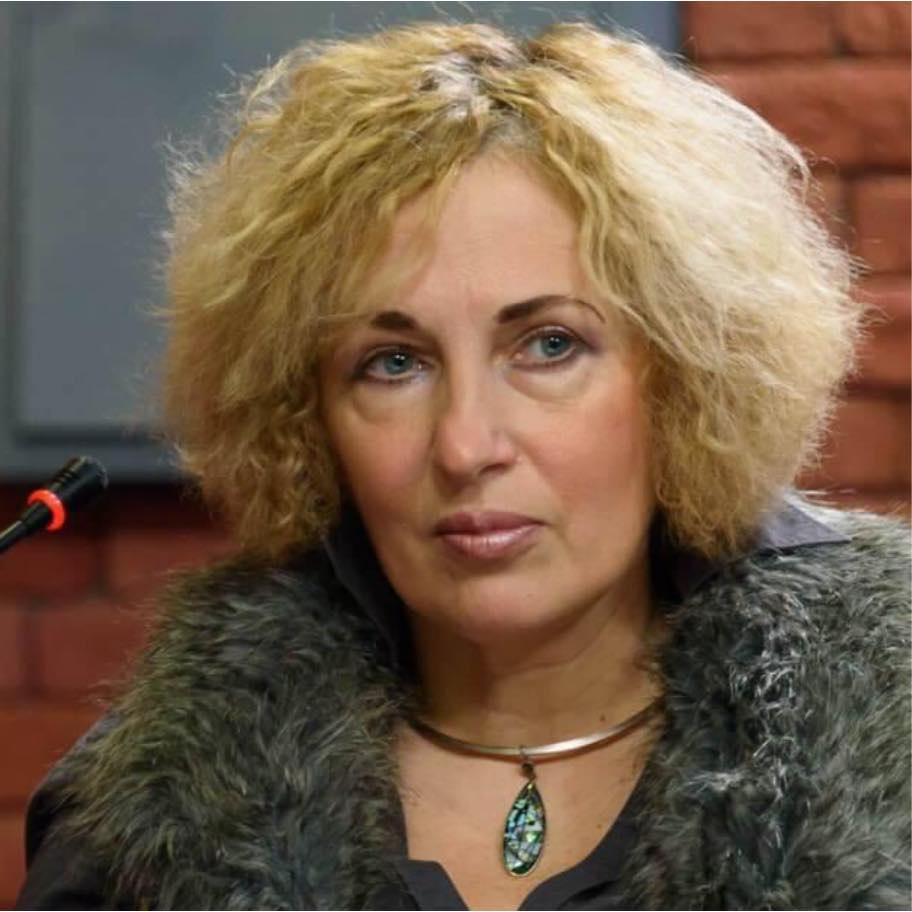 Докторка соціологічних наук, професорка, професорка кафедри соціології і публічного управління (НТУ «ХПІ»)Авторка понад 300 наукових і навчально-методичних публікацій. Провідна лекторка з курсів: «Соціологія інтернет-комунікацій», «Теорія інформаційного суспільства», «Соціальні комунікації в глобальному суспільстві», «Бізнес-комунікації»Докторка соціологічних наук, професорка, професорка кафедри соціології і публічного управління (НТУ «ХПІ»)Авторка понад 300 наукових і навчально-методичних публікацій. Провідна лекторка з курсів: «Соціологія інтернет-комунікацій», «Теорія інформаційного суспільства», «Соціальні комунікації в глобальному суспільстві», «Бізнес-комунікації»Докторка соціологічних наук, професорка, професорка кафедри соціології і публічного управління (НТУ «ХПІ»)Авторка понад 300 наукових і навчально-методичних публікацій. Провідна лекторка з курсів: «Соціологія інтернет-комунікацій», «Теорія інформаційного суспільства», «Соціальні комунікації в глобальному суспільстві», «Бізнес-комунікації»Докторка соціологічних наук, професорка, професорка кафедри соціології і публічного управління (НТУ «ХПІ»)Авторка понад 300 наукових і навчально-методичних публікацій. Провідна лекторка з курсів: «Соціологія інтернет-комунікацій», «Теорія інформаційного суспільства», «Соціальні комунікації в глобальному суспільстві», «Бізнес-комунікації»Докторка соціологічних наук, професорка, професорка кафедри соціології і публічного управління (НТУ «ХПІ»)Авторка понад 300 наукових і навчально-методичних публікацій. Провідна лекторка з курсів: «Соціологія інтернет-комунікацій», «Теорія інформаційного суспільства», «Соціальні комунікації в глобальному суспільстві», «Бізнес-комунікації»Докторка соціологічних наук, професорка, професорка кафедри соціології і публічного управління (НТУ «ХПІ»)Авторка понад 300 наукових і навчально-методичних публікацій. Провідна лекторка з курсів: «Соціологія інтернет-комунікацій», «Теорія інформаційного суспільства», «Соціальні комунікації в глобальному суспільстві», «Бізнес-комунікації»Докторка соціологічних наук, професорка, професорка кафедри соціології і публічного управління (НТУ «ХПІ»)Авторка понад 300 наукових і навчально-методичних публікацій. Провідна лекторка з курсів: «Соціологія інтернет-комунікацій», «Теорія інформаційного суспільства», «Соціальні комунікації в глобальному суспільстві», «Бізнес-комунікації»Докторка соціологічних наук, професорка, професорка кафедри соціології і публічного управління (НТУ «ХПІ»)Авторка понад 300 наукових і навчально-методичних публікацій. Провідна лекторка з курсів: «Соціологія інтернет-комунікацій», «Теорія інформаційного суспільства», «Соціальні комунікації в глобальному суспільстві», «Бізнес-комунікації»Докторка соціологічних наук, професорка, професорка кафедри соціології і публічного управління (НТУ «ХПІ»)Авторка понад 300 наукових і навчально-методичних публікацій. Провідна лекторка з курсів: «Соціологія інтернет-комунікацій», «Теорія інформаційного суспільства», «Соціальні комунікації в глобальному суспільстві», «Бізнес-комунікації»Докторка соціологічних наук, професорка, професорка кафедри соціології і публічного управління (НТУ «ХПІ»)Авторка понад 300 наукових і навчально-методичних публікацій. Провідна лекторка з курсів: «Соціологія інтернет-комунікацій», «Теорія інформаційного суспільства», «Соціальні комунікації в глобальному суспільстві», «Бізнес-комунікації»Загальна інформація про курсЗагальна інформація про курсЗагальна інформація про курсЗагальна інформація про курсЗагальна інформація про курсЗагальна інформація про курсЗагальна інформація про курсЗагальна інформація про курсЗагальна інформація про курсЗагальна інформація про курсЗагальна інформація про курсЗагальна інформація про курсАнотаціяАнотаціяКурс присвячений вивченню онлайн-методів збирання даних у соціальних науках, зокрема у економічної діяльності. У ході курсу розглядаються особливості онлайн-формату збору даних у порівнянні з традиційним офлайн-форматом, обговорюються ключові переваги та недоліки цього формату. Окремо розглядаються такі методи збору даних, як онлайн-опитування, онлайн-інтерв'ю, онлайн-фокус групи, мережева етнографія, онлайн-спостереження, нереактивні методи збору даних, пов'язані з аналізом документів та цифрових слідів, соціальних мереж. Стосовно кожного з перерахованих методів обговорюються ключові переваги та обмеження, надаються практичні поради, що дозволяють зібрати максимально якісні дані. Курс передбачає важливу практичну частину, пов'язану з навчанням програмування онлайн-опитувальників із використанням поширеного спеціалізованого програмного забезпечення. Докладно розглядаються стандарти проведення та подання результатів досліджень із використанням розглянутих методів. Обговорюються приклади розробки дизайнів емпіричних досліджень із використанням онлайн-методів у економічних дослідженнях.Курс присвячений вивченню онлайн-методів збирання даних у соціальних науках, зокрема у економічної діяльності. У ході курсу розглядаються особливості онлайн-формату збору даних у порівнянні з традиційним офлайн-форматом, обговорюються ключові переваги та недоліки цього формату. Окремо розглядаються такі методи збору даних, як онлайн-опитування, онлайн-інтерв'ю, онлайн-фокус групи, мережева етнографія, онлайн-спостереження, нереактивні методи збору даних, пов'язані з аналізом документів та цифрових слідів, соціальних мереж. Стосовно кожного з перерахованих методів обговорюються ключові переваги та обмеження, надаються практичні поради, що дозволяють зібрати максимально якісні дані. Курс передбачає важливу практичну частину, пов'язану з навчанням програмування онлайн-опитувальників із використанням поширеного спеціалізованого програмного забезпечення. Докладно розглядаються стандарти проведення та подання результатів досліджень із використанням розглянутих методів. Обговорюються приклади розробки дизайнів емпіричних досліджень із використанням онлайн-методів у економічних дослідженнях.Курс присвячений вивченню онлайн-методів збирання даних у соціальних науках, зокрема у економічної діяльності. У ході курсу розглядаються особливості онлайн-формату збору даних у порівнянні з традиційним офлайн-форматом, обговорюються ключові переваги та недоліки цього формату. Окремо розглядаються такі методи збору даних, як онлайн-опитування, онлайн-інтерв'ю, онлайн-фокус групи, мережева етнографія, онлайн-спостереження, нереактивні методи збору даних, пов'язані з аналізом документів та цифрових слідів, соціальних мереж. Стосовно кожного з перерахованих методів обговорюються ключові переваги та обмеження, надаються практичні поради, що дозволяють зібрати максимально якісні дані. Курс передбачає важливу практичну частину, пов'язану з навчанням програмування онлайн-опитувальників із використанням поширеного спеціалізованого програмного забезпечення. Докладно розглядаються стандарти проведення та подання результатів досліджень із використанням розглянутих методів. Обговорюються приклади розробки дизайнів емпіричних досліджень із використанням онлайн-методів у економічних дослідженнях.Курс присвячений вивченню онлайн-методів збирання даних у соціальних науках, зокрема у економічної діяльності. У ході курсу розглядаються особливості онлайн-формату збору даних у порівнянні з традиційним офлайн-форматом, обговорюються ключові переваги та недоліки цього формату. Окремо розглядаються такі методи збору даних, як онлайн-опитування, онлайн-інтерв'ю, онлайн-фокус групи, мережева етнографія, онлайн-спостереження, нереактивні методи збору даних, пов'язані з аналізом документів та цифрових слідів, соціальних мереж. Стосовно кожного з перерахованих методів обговорюються ключові переваги та обмеження, надаються практичні поради, що дозволяють зібрати максимально якісні дані. Курс передбачає важливу практичну частину, пов'язану з навчанням програмування онлайн-опитувальників із використанням поширеного спеціалізованого програмного забезпечення. Докладно розглядаються стандарти проведення та подання результатів досліджень із використанням розглянутих методів. Обговорюються приклади розробки дизайнів емпіричних досліджень із використанням онлайн-методів у економічних дослідженнях.Курс присвячений вивченню онлайн-методів збирання даних у соціальних науках, зокрема у економічної діяльності. У ході курсу розглядаються особливості онлайн-формату збору даних у порівнянні з традиційним офлайн-форматом, обговорюються ключові переваги та недоліки цього формату. Окремо розглядаються такі методи збору даних, як онлайн-опитування, онлайн-інтерв'ю, онлайн-фокус групи, мережева етнографія, онлайн-спостереження, нереактивні методи збору даних, пов'язані з аналізом документів та цифрових слідів, соціальних мереж. Стосовно кожного з перерахованих методів обговорюються ключові переваги та обмеження, надаються практичні поради, що дозволяють зібрати максимально якісні дані. Курс передбачає важливу практичну частину, пов'язану з навчанням програмування онлайн-опитувальників із використанням поширеного спеціалізованого програмного забезпечення. Докладно розглядаються стандарти проведення та подання результатів досліджень із використанням розглянутих методів. Обговорюються приклади розробки дизайнів емпіричних досліджень із використанням онлайн-методів у економічних дослідженнях.Курс присвячений вивченню онлайн-методів збирання даних у соціальних науках, зокрема у економічної діяльності. У ході курсу розглядаються особливості онлайн-формату збору даних у порівнянні з традиційним офлайн-форматом, обговорюються ключові переваги та недоліки цього формату. Окремо розглядаються такі методи збору даних, як онлайн-опитування, онлайн-інтерв'ю, онлайн-фокус групи, мережева етнографія, онлайн-спостереження, нереактивні методи збору даних, пов'язані з аналізом документів та цифрових слідів, соціальних мереж. Стосовно кожного з перерахованих методів обговорюються ключові переваги та обмеження, надаються практичні поради, що дозволяють зібрати максимально якісні дані. Курс передбачає важливу практичну частину, пов'язану з навчанням програмування онлайн-опитувальників із використанням поширеного спеціалізованого програмного забезпечення. Докладно розглядаються стандарти проведення та подання результатів досліджень із використанням розглянутих методів. Обговорюються приклади розробки дизайнів емпіричних досліджень із використанням онлайн-методів у економічних дослідженнях.Курс присвячений вивченню онлайн-методів збирання даних у соціальних науках, зокрема у економічної діяльності. У ході курсу розглядаються особливості онлайн-формату збору даних у порівнянні з традиційним офлайн-форматом, обговорюються ключові переваги та недоліки цього формату. Окремо розглядаються такі методи збору даних, як онлайн-опитування, онлайн-інтерв'ю, онлайн-фокус групи, мережева етнографія, онлайн-спостереження, нереактивні методи збору даних, пов'язані з аналізом документів та цифрових слідів, соціальних мереж. Стосовно кожного з перерахованих методів обговорюються ключові переваги та обмеження, надаються практичні поради, що дозволяють зібрати максимально якісні дані. Курс передбачає важливу практичну частину, пов'язану з навчанням програмування онлайн-опитувальників із використанням поширеного спеціалізованого програмного забезпечення. Докладно розглядаються стандарти проведення та подання результатів досліджень із використанням розглянутих методів. Обговорюються приклади розробки дизайнів емпіричних досліджень із використанням онлайн-методів у економічних дослідженнях.Курс присвячений вивченню онлайн-методів збирання даних у соціальних науках, зокрема у економічної діяльності. У ході курсу розглядаються особливості онлайн-формату збору даних у порівнянні з традиційним офлайн-форматом, обговорюються ключові переваги та недоліки цього формату. Окремо розглядаються такі методи збору даних, як онлайн-опитування, онлайн-інтерв'ю, онлайн-фокус групи, мережева етнографія, онлайн-спостереження, нереактивні методи збору даних, пов'язані з аналізом документів та цифрових слідів, соціальних мереж. Стосовно кожного з перерахованих методів обговорюються ключові переваги та обмеження, надаються практичні поради, що дозволяють зібрати максимально якісні дані. Курс передбачає важливу практичну частину, пов'язану з навчанням програмування онлайн-опитувальників із використанням поширеного спеціалізованого програмного забезпечення. Докладно розглядаються стандарти проведення та подання результатів досліджень із використанням розглянутих методів. Обговорюються приклади розробки дизайнів емпіричних досліджень із використанням онлайн-методів у економічних дослідженнях.Курс присвячений вивченню онлайн-методів збирання даних у соціальних науках, зокрема у економічної діяльності. У ході курсу розглядаються особливості онлайн-формату збору даних у порівнянні з традиційним офлайн-форматом, обговорюються ключові переваги та недоліки цього формату. Окремо розглядаються такі методи збору даних, як онлайн-опитування, онлайн-інтерв'ю, онлайн-фокус групи, мережева етнографія, онлайн-спостереження, нереактивні методи збору даних, пов'язані з аналізом документів та цифрових слідів, соціальних мереж. Стосовно кожного з перерахованих методів обговорюються ключові переваги та обмеження, надаються практичні поради, що дозволяють зібрати максимально якісні дані. Курс передбачає важливу практичну частину, пов'язану з навчанням програмування онлайн-опитувальників із використанням поширеного спеціалізованого програмного забезпечення. Докладно розглядаються стандарти проведення та подання результатів досліджень із використанням розглянутих методів. Обговорюються приклади розробки дизайнів емпіричних досліджень із використанням онлайн-методів у економічних дослідженнях.Курс присвячений вивченню онлайн-методів збирання даних у соціальних науках, зокрема у економічної діяльності. У ході курсу розглядаються особливості онлайн-формату збору даних у порівнянні з традиційним офлайн-форматом, обговорюються ключові переваги та недоліки цього формату. Окремо розглядаються такі методи збору даних, як онлайн-опитування, онлайн-інтерв'ю, онлайн-фокус групи, мережева етнографія, онлайн-спостереження, нереактивні методи збору даних, пов'язані з аналізом документів та цифрових слідів, соціальних мереж. Стосовно кожного з перерахованих методів обговорюються ключові переваги та обмеження, надаються практичні поради, що дозволяють зібрати максимально якісні дані. Курс передбачає важливу практичну частину, пов'язану з навчанням програмування онлайн-опитувальників із використанням поширеного спеціалізованого програмного забезпечення. Докладно розглядаються стандарти проведення та подання результатів досліджень із використанням розглянутих методів. Обговорюються приклади розробки дизайнів емпіричних досліджень із використанням онлайн-методів у економічних дослідженнях.Цілі курсуЦілі курсуМета курсу – поширити досвід використання Інтернету для проведення соціологічних та маркетингових досліджень у сфері економічної діяльності.Мета курсу – поширити досвід використання Інтернету для проведення соціологічних та маркетингових досліджень у сфері економічної діяльності.Мета курсу – поширити досвід використання Інтернету для проведення соціологічних та маркетингових досліджень у сфері економічної діяльності.Мета курсу – поширити досвід використання Інтернету для проведення соціологічних та маркетингових досліджень у сфері економічної діяльності.Мета курсу – поширити досвід використання Інтернету для проведення соціологічних та маркетингових досліджень у сфері економічної діяльності.Мета курсу – поширити досвід використання Інтернету для проведення соціологічних та маркетингових досліджень у сфері економічної діяльності.Мета курсу – поширити досвід використання Інтернету для проведення соціологічних та маркетингових досліджень у сфері економічної діяльності.Мета курсу – поширити досвід використання Інтернету для проведення соціологічних та маркетингових досліджень у сфері економічної діяльності.Мета курсу – поширити досвід використання Інтернету для проведення соціологічних та маркетингових досліджень у сфері економічної діяльності.Мета курсу – поширити досвід використання Інтернету для проведення соціологічних та маркетингових досліджень у сфері економічної діяльності.Формат Формат Лекції, практичні заняття, консультації. Підсумковий контроль –  іспит. Лекції, практичні заняття, консультації. Підсумковий контроль –  іспит. Лекції, практичні заняття, консультації. Підсумковий контроль –  іспит. Лекції, практичні заняття, консультації. Підсумковий контроль –  іспит. Лекції, практичні заняття, консультації. Підсумковий контроль –  іспит. Лекції, практичні заняття, консультації. Підсумковий контроль –  іспит. Лекції, практичні заняття, консультації. Підсумковий контроль –  іспит. Лекції, практичні заняття, консультації. Підсумковий контроль –  іспит. Лекції, практичні заняття, консультації. Підсумковий контроль –  іспит. Лекції, практичні заняття, консультації. Підсумковий контроль –  іспит. СеместрСеместр1111111111Обсяг (кредити) / Тип курсу5 / Обов'язковий5 / Обов'язковий5 / Обов'язковийЛекції (години)3232Практичні заняття (години)Практичні заняття (години)32Самостійна робота (години)86Програмні компетентностіПрограмні компетентностіCК03. Здатність проектувати і виконувати соціологічні дослідження, розробляти й обґрунтовувати їхню методологію.СК04. Здатність збирати та аналізувати емпіричні дані з використанням сучасних  методів соціологічних досліджень. СК05. Здатність обговорювати результати соціологічних досліджень та проектів українською та іноземною мовами.СК07. Здатність розробляти та оцінювати соціальні проекти і програми.СК10. Здатність використовувати сучасні  методи соціологічних досліджень в інтернет-просторі.CК03. Здатність проектувати і виконувати соціологічні дослідження, розробляти й обґрунтовувати їхню методологію.СК04. Здатність збирати та аналізувати емпіричні дані з використанням сучасних  методів соціологічних досліджень. СК05. Здатність обговорювати результати соціологічних досліджень та проектів українською та іноземною мовами.СК07. Здатність розробляти та оцінювати соціальні проекти і програми.СК10. Здатність використовувати сучасні  методи соціологічних досліджень в інтернет-просторі.CК03. Здатність проектувати і виконувати соціологічні дослідження, розробляти й обґрунтовувати їхню методологію.СК04. Здатність збирати та аналізувати емпіричні дані з використанням сучасних  методів соціологічних досліджень. СК05. Здатність обговорювати результати соціологічних досліджень та проектів українською та іноземною мовами.СК07. Здатність розробляти та оцінювати соціальні проекти і програми.СК10. Здатність використовувати сучасні  методи соціологічних досліджень в інтернет-просторі.CК03. Здатність проектувати і виконувати соціологічні дослідження, розробляти й обґрунтовувати їхню методологію.СК04. Здатність збирати та аналізувати емпіричні дані з використанням сучасних  методів соціологічних досліджень. СК05. Здатність обговорювати результати соціологічних досліджень та проектів українською та іноземною мовами.СК07. Здатність розробляти та оцінювати соціальні проекти і програми.СК10. Здатність використовувати сучасні  методи соціологічних досліджень в інтернет-просторі.CК03. Здатність проектувати і виконувати соціологічні дослідження, розробляти й обґрунтовувати їхню методологію.СК04. Здатність збирати та аналізувати емпіричні дані з використанням сучасних  методів соціологічних досліджень. СК05. Здатність обговорювати результати соціологічних досліджень та проектів українською та іноземною мовами.СК07. Здатність розробляти та оцінювати соціальні проекти і програми.СК10. Здатність використовувати сучасні  методи соціологічних досліджень в інтернет-просторі.CК03. Здатність проектувати і виконувати соціологічні дослідження, розробляти й обґрунтовувати їхню методологію.СК04. Здатність збирати та аналізувати емпіричні дані з використанням сучасних  методів соціологічних досліджень. СК05. Здатність обговорювати результати соціологічних досліджень та проектів українською та іноземною мовами.СК07. Здатність розробляти та оцінювати соціальні проекти і програми.СК10. Здатність використовувати сучасні  методи соціологічних досліджень в інтернет-просторі.CК03. Здатність проектувати і виконувати соціологічні дослідження, розробляти й обґрунтовувати їхню методологію.СК04. Здатність збирати та аналізувати емпіричні дані з використанням сучасних  методів соціологічних досліджень. СК05. Здатність обговорювати результати соціологічних досліджень та проектів українською та іноземною мовами.СК07. Здатність розробляти та оцінювати соціальні проекти і програми.СК10. Здатність використовувати сучасні  методи соціологічних досліджень в інтернет-просторі.CК03. Здатність проектувати і виконувати соціологічні дослідження, розробляти й обґрунтовувати їхню методологію.СК04. Здатність збирати та аналізувати емпіричні дані з використанням сучасних  методів соціологічних досліджень. СК05. Здатність обговорювати результати соціологічних досліджень та проектів українською та іноземною мовами.СК07. Здатність розробляти та оцінювати соціальні проекти і програми.СК10. Здатність використовувати сучасні  методи соціологічних досліджень в інтернет-просторі.CК03. Здатність проектувати і виконувати соціологічні дослідження, розробляти й обґрунтовувати їхню методологію.СК04. Здатність збирати та аналізувати емпіричні дані з використанням сучасних  методів соціологічних досліджень. СК05. Здатність обговорювати результати соціологічних досліджень та проектів українською та іноземною мовами.СК07. Здатність розробляти та оцінювати соціальні проекти і програми.СК10. Здатність використовувати сучасні  методи соціологічних досліджень в інтернет-просторі.CК03. Здатність проектувати і виконувати соціологічні дослідження, розробляти й обґрунтовувати їхню методологію.СК04. Здатність збирати та аналізувати емпіричні дані з використанням сучасних  методів соціологічних досліджень. СК05. Здатність обговорювати результати соціологічних досліджень та проектів українською та іноземною мовами.СК07. Здатність розробляти та оцінювати соціальні проекти і програми.СК10. Здатність використовувати сучасні  методи соціологічних досліджень в інтернет-просторі.Контрольні роботи (тестові за темами)Індивідуальні завдання (проекти)ІспитСума30 (3*10)3040100РейтинговаОцінка, балиОцінка ЕСТS та її визначенняНаціональна  оцінкаКритерії оцінюванняКритерії оцінюванняРейтинговаОцінка, балиОцінка ЕСТS та її визначенняНаціональна  оцінкапозитивнінегативні1234590-100АВідмінно- Глибоке знання навчального матеріалу модуля, що містяться в основних і додаткових літературних джерелах;- вміння аналізувати явища, які вивчаються, в їхньому взаємозв’язку і розвитку;- вміння проводити теоретичні розрахунки;- відповіді на запитання чіткі, лаконічні, логічно послідовні;- вміння  вирішувати складні практичні задачі.Відповіді на запитання можуть  містити незначні неточності                82-89ВДобре- Глибокий рівень знань в обсязі обов’язкового матеріалу, що передбачений модулем;- вміння давати аргументовані відповіді на запитання і проводити теоретичні розрахунки;- вміння вирішувати складні практичні задачі.Відповіді на запитання містять певні неточності;75-81СДобре- Міцні знання матеріалу, що вивчається, та його практичного застосування;- вміння давати аргументовані відповіді на запитання і проводити теоретичні розрахунки;- вміння вирішувати практичні задачі.- невміння використовувати теоретичні знання для вирішення складних практичних задач.64-74DДЗадовільно- Знання основних фундаментальних положень матеріалу, що вивчається, та їх практичного застосування;- вміння вирішувати прості практичні задачі.Невміння давати аргументовані відповіді на запитання;- невміння аналізувати викладений матеріал і виконувати розрахунки;- невміння вирішувати складні практичні задачі.660-63  ЕЗадовільно- Знання основних фундаментальних положень матеріалу модуля,- вміння вирішувати найпростіші практичні задачі.Незнання окремих (непринципових) питань з матеріалу модуля;- невміння послідовно і аргументовано висловлювати думку;- невміння застосовувати теоретичні положення при розв’язанні практичних задач35-59FХ(потрібне додаткове вивчення)НезадовільноДодаткове вивчення матеріалу модуля може бути виконане в терміни, що передбачені навчальним планом.Незнання основних фундаментальних положень навчального матеріалу модуля;- істотні помилки у відповідях на запитання;- невміння розв’язувати прості практичні задачі.1-34F (потрібне повторне вивчення)Незадовільно-- Повна відсутність знань значної частини навчального матеріалу модуля;- істотні помилки у відповідях на запитання;-незнання основних фундаментальних положень;- невміння орієнтуватися під час розв’язання  простих практичних задач1Hewson, C., Vogel, C. and Laurent, D., (2016). Internet Research Methods. Second Edition55 City Road, London: SAGE Publications Ltd. Available at: <https://dx.doi  2Internet Research Methods: A Practical Guide for the Social and Behavioural Sciences (New Technologies for Social Research series), (2002), Sage Publications Ltd  3Fielding, N.G., Lee, R.M., Blank, G. (2008). The Sage Handbook of Online Research Methods. Sage Publishing House, 456p. 4Горошко О. І. Соціологія Інтернет-комунікацій, 2014. – Харків, видавництво НУ: Vasyl Karazin State University. – 820 с.5Горошко Е. И. Информационно-коммуникативное общество в гендерном измерении: монографія / Е. И. Горошко. – Харьков: «ФЛП Либуркина Л. М.», 2009. – 816с.6Завада О., Прийма С. Глобальна мережа Інтернет. Тексти
лекцій. Львів, Видавничий центр економічного факультету
ЛНУ імені Івана Франка, 2017. 64 с.7Заміховська О.Л. Інформаційні системи та технології в економіці: навч. Посібник. Міністерство освіти і науки України, Івано-Франківський національний технічний університет нафти і газу. Івано-Франківськ: ІФНТУНГ, 2014. 371 с.8Переверзєв О. С. СУЧАСНІ ПРАКТИКИ ВИКОРИСТАННЯ НОВІТНІХ НЕОПИТУВАЛЬНИХ МЕТОДІВ ЗБОРУ ДАНИХ У СОЦІОЛОГІЇ НАУКОВІ ЗАПИСКИ НаУКМА. 2017. Том 196. Соціологічні науки: 19-23.9Швачич Г.Г., Толстой В.В., Петречук Л.М., Іващенко Ю.С., Гуляєва О.А., Соболенко О.В. Сучасні інформаційно-комунікаційні технології: Навчальний посібник. Дніпро: НМетАУ, 2017. 230 с11Бакіров В. С. Big Data як інструмент соціологічного дослідження [Електронний ресурс] / В. С. Бакіров, Г. М. Жолткевич // Матеріали наукової конференції «Методологія і методи соціологічних досліджень в Україні: історія та сучасні проблеми. До 70-річчя Володимира Паніотто». – 2017. –
Режим доступу: http://soc-research.info/downloads/Paniotto70.zip. – Назва з екрана2Горошко О. І. Феномен Уанету: соціологічний аналіз / О. І. Горошко // Зб. наук. праць «Соціологія управління». – Донецьк: ДонДУУ, 2009. – Т. Х, вип. 116. – С. 111-127. – (Серія «Спеціальні та галузеві соціології»).3Горошко О. І. Соціологія Уанету: методи вивчення віртуальної аудиторії / О. І. Горошко // Матеріали другої наук. конф. «Сучасні суспільні проблеми у вимірі соціології управління». – Донецьк: ДонДУУ, 2006. – С. 152-164.4Горошко Е. И. Интернет и становление информационного общества в Украине  / Е. И. Горошко // Соціальні виміри суспільства. – 2009. – Вип. 12. – С. 407-416.5Горошко Е. И. Блогосфера Уанета в контексте развития информационного общества в Украине / Е. И. Горошко // Вісник Харківського національного університету імені В.Н. Каразіна. – 2007. – № 761. – С. 53-62. – (Серія «Соціологія»).6Держава у смартфоні // Ukrinform. Режим доступу: https://www.ukrinform.ua/tag-derzava-u-smartfoni Назва з екрана7Казанжи А. П. Поняття і значення «ефекту від методу»
в «mixed-mode» дослідженнях / А. П. Казанжи // Акту-
альні проблеми соціології, психології, педагогіки. –
2015. – Т. 27. – С. 73–81.8Томашевський О. М., Цегелик Г. Г., Вітер М. Б., Дудук В.І.
Інформаційні технології та моделювання бізнес-процесів. Навч.
посіб. Київ: Вид-тво «Центр учбової літератури», 2012. 296 с9Шевченко Л. (2021) "Дія" – це круто? Подивилися, як в інших країнах Liga.Net Режим доступу: https://tech.liga.net/ua/other/article/chego-ne-hvataet-v-diya-izuchili-elektronnye-pravitelstva-drugih-stran Назва з екрана10Albrecht, E., (2019). In Ukraine’s vibrant online media landscape, viability remains a challenge, DW, July 1, 2019, https://www.dw.com/en/in-ukraines-vibrant-online-media-landscape-viabil… Accessed 25 October 2021.11Baklanov, N., (2020, June 19). The State of TikTok in Ukraine 2020. http://hypeauditor.com/blog/the-state-of-tiktok-in-ukraine-2020/. Accessed 25 October 2021.12Barsukova, O., (2022). Z yakyx socmerezh ukrayinci otrymuyut" informaciyu? Opytuvannya (From which social networks do Ukrainians receive information?). Ukrayins"ka pravda. https://life.pravda.com.ua/society/2022/02/15/247467/. Accessed 28 June 2022.13Boiko, N., (2020). Internet jak social'nyj resurs demokratyzacii' suchasnogo ukrai'ns'kogo suspil'stva (The Internet as a social resource for democratization of modern Ukrainian society), Kyiv, Institute of Sociology of the National Academy of Sciences of Ukraine. https://i-soc.com.ua/assets/files/book/bojko/monografiyabojkonl-internet.pdf14Boiko, N., (2015). Regional'ni osoblyvosti social'no-gromadjans'koi' aktyvnosti v Interneti – integrujuchyj chy dezintegrujuchyj chynnyk suchasnogo ukrai'ns'kogo suspil'stva? (Regional features of social and civic activity on the Internet - an integrating or disintegrating factor of modern Ukrainian society?) // Ukrainian society: monitoring of social change, Kyiv: Institute of Sociology of the National Academy of Sciences of Ukraine, 2(16), 483 - 494. 15Christian, L. M. (2009). Mick P. Couper. Designing Effective Web Surveys. Retrieved from http://search.ebscohost.com/login.aspx?direct=true&site=eds-live&db=edsbas&AN=edsbas.9BC1FFC16Cole, N.L. (2019) The Sociology of the Internet and Digital. Sociology. URL: https://www.thoughtco.com/sociology-of-the-internet-4001182. (last accessed: 08.11.2019)17Couper, M. P. (2000). Review: Web Surveys: A Review of Issues and Approaches. Retrieved from http://search.ebscohost.com/login.aspx?direct=true&site=eds-live&db=edsbas&AN=edsbas.DDA82E3118Fielding, N. G. (2012). Triangulation and Mixed Methods Designs: Data Integration with New Research Technologies [Electronic resource] / N. G. Fielding // Journal of Mixed Methods Research.– Vol. 6, no. 2. – P. 124–136. – Mode of access: http://epubs.surrey.ac.uk/532394/1/Fielding%20N%202012%20Triangulation%20and%20Mixed%20Methods%20Designs.pdf. – Title from the screen.19Hine, C., (2009). Question one: how can Internet researchers define the boundaries of their project. In: Marklham, A. and Baym, N. (eds.) Internet Inquiry. 1-20. London: Sage.20Hooley, T., Marriott, J., & Wellens, J. (2012). What Is Online Research? : Using the Internet for Social Science Research. London: Bloomsbury Publishing. Retrieved from http://search.ebscohost.com/login.aspx?direct=true&site=eds-live&db=edsebk&AN=463534 Accessed 28 June 2022 Title from the screen.21Hotovi do cyfrovoho desyatylittya? Vdoskonalennya navychok dlya vyrishennya texnolohichnyx vyklykiv v Ukrayini, (2021). EU4Digital. Mode of access: https://eufordigital.eu/uk/ready-for-the-digital-decade-improving-skills-to-meet-the-technological-challenge-in-ukraine/. Accessed 28 June 2022 – Title from the screen.22Kolesnikov, O., (2017). E-petyciyi u systemi miscevoyi demokratiyi: Dosvid oblasnyx centriv Ukrayiny (E-petitions in the system of local democracy: Experience of regional centers of Ukraine). Mode of access: https://samoorg.com.ua/wp-content/uploads/2017/02/Petitsiyi_gotov-1.pdf. Accessed 28 June 2022. Title from the screen.23Nemenushhyj, P. (2021, December 15). Shho take dodatok «Diya» ta yak nym korystuvatysya «Derzhava v smartfoni» – ohlyad klyuchovyx funkcij «Diya» (What is the "Diya" application and how to use it "State in a smartphone" - an overview of the key functions of "Diya". Finance.UA. https://finance.ua/ua/saving/chto-takoe-diya, Accessed 28 June 2022.24Vicsek, L. (2016). Improving Data Quality and Avoiding Pitfalls of Online Text-Based Focus Groups: A Practical Guide. Retrieved from http://search.ebscohost.com/login.aspx?direct=true&site=eds-live&db=edsbas&AN=edsbas.A949296625Zimmer., M. (n.d.). But the data is already public”: on the ethics of research. Retrieved from Mode of access: http://search.ebscohost.com/login.aspx?direct=true&site=eds-live&db=edsbas&AN=edsbas.EB82A515 Accessed 28 June 2022 Title from the screen.Вивчення цієї дисципліни безпосередньо спирається на:На результати вивчення цієї дисципліни безпосередньо спираються:Методологія та методи соціологічних дослідженьМетоди багатовимірного аналізу та BigData в соціологіїЗагальна соціологіяПереддипломна практикаНовітні технології в управлінні репутацієюПрактикум з сучасних методів соціологічних досліджень бізнес-діяльності